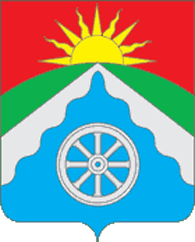 АДМИНИСТРАЦИЯ ВЕРХОВСКОГО РАЙОНАОРЛОВСКОЙ ОБЛАСТИПОСТАНОВЛЕНИЕ8 декабря 2020 года                                                                                 № 666        п. ВерховьеО создании Комиссии по осуществлению контроля за использованием жилых помещений муниципального специализированного жилищного фонда, предоставленных детям-сиротам, детям, оставшимся без попечения родителей, и лицам из их числа, на территории Верховского района Орловской областиВ соответствии с Жилищным кодексом Российской Федерации, Федеральным законом от 21.12.1996 № 159-ФЗ «О дополнительных гарантиях по социальной поддержке детей-сирот и детей, оставшихся без попечения родителей», Законом Орловской области от 06.12.2007 № 727-ОЗ «О дополнительных гарантиях жилищных прав детей- сирот и детей, оставшихся без попечения родителей, и наделении органов местного самоуправления Орловской области отдельными государственными полномочиями по обеспечению жилыми помещениями детей-сирот и детей, оставшихся без попечения родителей, а также лиц из их числа» в целях осуществления контроля за использованием жилых помещений муниципального специализированного жилищного фонда Верховского района Орловской области, предоставленных детям-сиротам, детям, оставшимся без попечения родителей, и лицам из их числа, администрация Верховского района постановляет:          1. Создать Комиссию по осуществлению контроля за использованием жилых помещений муниципального специализированного жилищного фонда, предоставленных детям-сиротам, детям, оставшимся без попечения родителей, и лицам из их числа, на территории Верховского района Орловской области и утвердить ее состав согласно приложению № 1.         2. Утвердить Положение о Комиссии по осуществлению контроля за использованием жилых помещений муниципального специализированного жилищного фонда, предоставленных детям-сиротам, детям, оставшимся без попечения родителей, и лицам из их числа, на территории Верховского района Орловской области согласно приложению № 2.         3. Обнародовать и разместить настоящее постановление на официальном Интернет-сайте  администрации Верховского района (www.adminverhov.ru).         4. Контроль за исполнением настоящего постановления возложить на заместителя главы администрации Данилова С.Н.Глава Верховского района                                                      В.А.ГладскихПриложение 1 к постановлению администрации Верховского районаот 8 декабря 2020 года №666Состав Комиссии по осуществлению контроля за использованием жилых помещениймуниципального специализированного жилищного фонда, предоставленных детям-сиротам, детям, оставшимся без попечения родителей, и лицам из их числа, на территории Верховского района Орловской областиПриложение 2 к постановлению администрации Верховского районаот 8 декабря 2020 года №666Положение о Комиссии по осуществлению контроля за использованием жилых помещений муниципального специализированного жилищного фонда, предоставленных детям-сиротам, детям, оставшимся без попечения родителей, и лицам из их числа, на территории Верховского района Орловской области1. Общие положения1. Настоящее Положение определяет порядок работы и полномочия Комиссии по осуществлению контроля за использованием жилых помещений муниципального специализированного жилищного фонда Верховского района Орловской области, предоставленных детям-сиротам, детям, оставшимся без попечения родителей, и лицам из их числа, на территории Верховского района Орловской области (далее - Комиссия).Комиссия является коллегиальным органом, образованным с целью:- осуществления контроля за использованием жилых помещений муниципального специализированного жилищного фонда Верховского района Орловской области, предоставленных детям-сиротам, детям, оставшимся без попечения родителей, и лицам из их числа (далее - жилые помещения муниципального специализированного жилищного фонда), и (или) распоряжением такими жилыми помещениями, обеспечением их надлежащего санитарного и технического состояния;- выявления обстоятельств, свидетельствующих о наличии трудной жизненной ситуации у лиц из числа детей-сирот, детей, оставшихся без попечения родителей, а также у детей-сирот и детей, оставшихся без попечения родителей, до достижения ими 18 лет в случае приобретения ими полной дееспособности, которым предоставлены жилые помещения муниципального специализированного жилищного фонда (отсутствие постоянного заработка, иного дохода, длительная болезнь, инвалидность лица, препятствующие добросовестному исполнению обязанностей нанимателя, непроживание в жилом помещении в связи с нахождением в медицинской организации, отбыванием наказания, длительной служебной командировкой).1.2. В состав Комиссии входят представители органов опеки и попечительства, органа, осуществляющего управление муниципальным жилищным фондом, осуществляющих муниципальный жилищный контроль, представители иных органов местного самоуправления и организаций.1.3. Комиссия состоит из председателя, заместителя председателя, секретаря и членов Комиссии. Персональный состав Комиссии утверждается постановлением администрации Верховского района Орловской области.1.4. Комиссия в своей деятельности руководствуется Конституцией РФ, Федеральными законами и иными правовыми актами РФ, законами Орловской области и иными правовыми актами Орловской области, муниципальными правовыми актами Верховского района Орловской области, а также настоящим Положением.2. Задачи Комиссии2.1. К задачам Комиссии относятся:1) контроль за использованием жилых помещений муниципального специализированного жилищного фонда и (или) распоряжением такими жилыми помещениями, обеспечением их надлежащего санитарного и технического состояния (далее - контроль за использованием и (или) распоряжением жилыми помещениями);2) выявление обстоятельств, свидетельствующих о наличии трудной жизненной ситуации.3. Полномочия Комиссии3.1. Для выполнения возложенных задач Комиссией осуществляется обследование жилых помещений муниципального специализированного жилищного фонда.3.2. Обследование с целью осуществления контроля за использованием и (или) распоряжением жилыми помещениями проводится Комиссией в следующих формах:- плановая выездная проверка жилых помещений муниципального специализированного жилищного фонда -1 раз в год;- внеплановая выездная проверка жилых помещений муниципального специализированного жилищного фонда - в случаях, предусмотренных пунктом 3.13 настоящего Положения. 3.3. Члены Комиссии при обследовании жилых помещений выполняют следующие задачи:- проведение работы по разъяснению условий и порядка использования жилых помещений;- выявление случаев использования жилых помещений не в соответствии с их целевым назначением;- выявление случаев проживания в жилом помещении лиц, не имеющих законных оснований;- осуществление контроля за обеспечением сохранности санитарного, технического и иного оборудования;- выявление и предупреждение нарушений норм действующего законодательства, договоров найма специализированного жилого помещения.3.4. Обследование с целью выявления обстоятельств, свидетельствующих о наличии трудной жизненной ситуации, проводится Комиссией за три месяца до окончания срока действия договора найма специализированного жилого помещения.Члены Комиссии при обследовании жилых помещений выявляют следующие обстоятельства:-жилищно-бытовые условия нанимателя;-исполнение им обязанностей по договору найма специализированного жилого помещения, в том числе по своевременному внесению платы за жилое помещение и коммунальные услуги;-состав семьи;-состояние здоровья: общая визуальная оценка уровня физического развития, наличие заболеваний, особых потребностей в медицинском обслуживании, лекарственном обеспечении;-социальная адаптация: трудоустройство, занятость, нуждаемость в социальных услугах;-структура доходов семьи (одиноко проживающего нанимателя): основные источники дохода (доходы родителей, иных членов семьи, алименты, пенсии, пособия, иные социальные выплаты); среднемесячный и среднедушевой доход; сведения об имуществе и имущественных правах; достаточность доходов семьи для обеспечения основных потребностей (продукты питания, одежда, обувь, медицинское обслуживание).3.5. В ходе проверки Комиссия выезжает к месту нахождения жилого помещения, осуществляет осмотр жилого помещения, проверяет его санитарное и техническое состояние, проверяет исправность работы коммунальных систем, полноту и своевременность внесения платежей за жилое помещение и коммунальные услуги, устанавливает факт проживания (непроживания) в жилом помещении нанимателей.3.6. В ходе проверки Комиссия вправе истребовать от нанимателей жилого помещения договор найма специализированного жилого помещения, документы, подтверждающие, законность проживания в жилом помещении посторонних лиц, документы, подтверждающие полноту и своевременность внесения платежей за жилое помещение и коммунальные услуги.3.7. В ходе проведения Комиссией обследования используются в том числе такие формы получения сведений, как беседа с гражданином и другими членами семьи, наблюдение, изучение документов.При проведении обследования обеспечивается конфиденциальность персональных данных граждан.3.8. Комиссия вправе запрашивать в уполномоченных органах следующие документы:-выписку из домовой книги или копию финансового - лицевого счета, содержащего сведения о лицах, проживающих в жилом помещении;-документ, подтверждающий отсутствие (наличие) задолженности по оплате жилого помещения и коммунальных услуг.3.9. Общий срок осуществления контроля в форме проверки с момента выезда Комиссии к месту нахождения жилого помещения до момента ее завершения не должен превышать 10 рабочих дней.3.10. По результатам обследования в течение 5 рабочих дней со дня его завершения составляется акт обследования жилищных условий детей-сирот, детей, оставшихся без попечения родителей, и лиц из их числа (далее - акт обследования). Акт обследования по результатам проверки в целях контроля за использованием и (или) распоряжением жилыми помещениями составляется в произвольной форме в 2 экземплярах, с указанием даты проверки, описанием результата осмотра жилого помещения, устраненных выявленных ранее нарушений, рекомендаций по устранению вновь выявленных нарушений и срока их устранения. Один экземпляр данного акта обследования в течение 3 рабочих дней со дня его составления направляется Комиссией в адрес нанимателя.3.11. Акт обследования по результатам проверки с целью выявления обстоятельств, свидетельствующих о наличии трудной жизненной ситуации, составляется по форме согласно приложению, к настоящему Положению и в течение 3 рабочих дней со дня его составления направляется в Сектор по опеке и попечительству администрации Верховского района Орловской области, исполняющий функции органа опеки и попечительства, уполномоченный на подготовку заключения о наличии или отсутствии таких обстоятельств.3.12. Акт обследования подписывается всеми членами Комиссии, участвовавшими в обследовании.3.13. Внеплановая проверка проводится в случае истечения срока, установленного для устранения нарушений, выявленных в ходе плановой проверки, а также в случае поступления в орган местного самоуправления сообщения от заинтересованных лиц (родственников, соседей нанимателей жилых помещений, иных лиц) о ненадлежащем использовании жилых помещений и (или) незаконном распоряжении жилыми помещениями, ненадлежащем санитарном и техническом состоянии жилых помещений. Внеплановая проверка проводится в течение 5 рабочих дней со дня истечения указанного срока либо со дня поступления указанного сообщения.3.14. В случае выявления при осуществлении проверки нарушений сохранности и использования жилого помещения Комиссия в течение 5 рабочих дней со дня завершения проверки направляет соответствующую информацию в уполномоченные органы местного самоуправления.3.15. Комиссия имеет право привлекать к участию в своей работе экспертов, специалистов.4. Организация работы Комиссии4.1. Свою деятельность Комиссия осуществляет посредством проведения проверок (с выездом на место), составления акта обследования по результатам проверки, рассмотрения предоставленных материалов и документов.4.2. Работу Комиссии возглавляет ее председатель, а в случае его отсутствия - заместитель председателя Комиссии.4.3. Председатель Комиссии определяет время и место работы Комиссии, организует контроль за выполнением принятых Комиссией решений.4.4. Секретарь Комиссии уведомляет членов Комиссии о месте, дате и времени проведения обследования, ведет рабочую документацию Комиссии, обеспечивает оформление актов обследования, направление нанимателям жилых помещений копий актов обследования.4.5. Члены Комиссии:1) имеют право:- письменно излагать особое мнение, которое прилагается к актам обследования;- вносить предложения по работе Комиссии;- запрашивать информацию, необходимую для решения задач Комиссии;2) выполняют поручения председателя Комиссии.4.6. Председатель Комиссии вправе вести деловую переписку от имени Комиссии и представлять ее в других организациях.4.7. Комиссия правомочна проводить обследование, если присутствует не менее 5 членов данной Комиссии.Приложение к Положению о Комиссии по осуществлению контроля за использованием жилых помещений муниципального специализированного жилищного фонда на территории Верховского района Орловской областиАКТобследования жилищных условий детей-сирот, детей, оставшихся без попечения родителей, и лиц из их числа, проживающих в жилых помещенияхмуниципального специализированного жилищного фонда Верховского района Орловской области   «____»____________________202Комиссия в составе:_____________________________________________________________________  __________________________________(должность)                                                                                                                                                                              (Ф.И.О.)____________________________________________  __________________(должность)                                                                                                                                                                               (Ф.И.О.)____________________________________________________________________  ___________________________________(должность)                                                                                                                                                                               (Ф.И.О.)_____________________________________________________________________  __________________________________(должность)                                                                                                                                                                              (Ф.И.О.)_____________________________________________________________________  __________________________________(должность)                                                                                                                                                                             (Ф.И.О.)_____________________________________________________________________  __________________________________(должность)                                                                                                                                                                              (Ф.И.О.)_____________________________________________________________________  __________________________________(должность)                                                                                                                                                                              (Ф.И.О.)_____________________________________________________________________  __________________________________(должность)                                                                                                                                                                              (Ф.И.О.)_____________________________________________________________________  __________________________________(должность)                                                                                                                                                                              (Ф.И.О.)Предмет проверки:жилое помещение по адресу: Орловская область, Верховский район________________________________________________________________________________________________улица__________________, дом______________, кв.______________.Цель проверки:выявление обстоятельств, свидетельствующих о наличии трудной жизненной ситуации у _________________________________________________________(фамилия, имя, отчество)Описание жилого помещения (нужное подчеркнуть):Дом: кирпичный/блочный, количество этажей_______Квартира: подъезд___________, этаж____________Жилая площадь______________ кв.м.; общая площадь_____________кв.мНаличие балкона, лоджии: да/нетИсправность сантехнического и инженерного оборудования:система отопления______________________________________________________;	система водоснабжения (ГВС, ХВС)_______________________________________;система газоснабжения (в т.ч. газовая колонка, вентили)______________________;	электрические сети______________________________________________________;наличие пожарной сигнализации да/нет; ее исправность______________________	Санитарное состояние жилого помещения:удовлетворительное/неудовлетворительное;требует косметического ремонта/требует капитального ремонта.Сведения о наличии долга по оплате жилья и коммунальных услуг________________________________________________________________________Сдается (не сдается) в поднаем ___________________________________________ 	В данный момент в жилом помещении проживают: ___________________________________________________________________________________________________________________________________________________________________________________________________________________________Дополнительная информация:состав семьи нанимателя:состояние здоровья нанимателя (общая визуальная оценка уровня физического развития, наличие заболеваний, особых потребностей в медицинском обслуживании, лекарственном обеспечении)__________________________________________________________________________________________________________________________________________________социальная адаптация (трудоустройство, занятость, нуждаемость в социальных услугах)___________________________________________________________________________________________________________________________________________;структура доходов семьи (одиноко проживающего нанимателя):___________________________________________________________________________________________________________________________________________________________________________________________________________________________Рекомендации:_______________________________________________________________________________________________________________________________________________________________________________________________________________Заключение:_________________________________________________________________________________________________________________________________________________________________________________________________________________Обследование проведено:_____________________________________________________________________  __________________________________(должность)                                                                                                                                                                              (Ф.И.О.)____________________________________________  ______________________(должность)          (Ф.И.О.)_____________________________________________________________________  __________________________________(должность)                                                                                                                                                                              (Ф.И.О.)____________________________________________  ______________________(должность)          (Ф.И.О.)_____________________________________________________________________  __________________________________(должность)                                                                                                                                                                              (Ф.И.О.)____________________________________________  ______________________(должность)          (Ф.И.О.)_____________________________________________________________________  __________________________________(должность)                                                                                                                                                                              (Ф.И.О.)____________________________________________  ______________________(должность)          (Ф.И.О.)Председатель комиссииПредседатель комиссииПредседатель комиссииПредседатель комиссииДанилов С.Н.--заместитель главы администрации Верховского районаЗаместитель председателя комиссииЗаместитель председателя комиссииЗаместитель председателя комиссииЗаместитель председателя комиссииБирюкова Г.И.--начальник управления образования молодежной политики, физической культуры и спорта администрации Верховского районаСекретарь комиссииСекретарь комиссииСекретарь комиссииСекретарь комиссииВыскребенцева В.А.Выскребенцева В.А.-Заведующая сектором по опеке и попечительству администрации Верховского районаЧлены комиссии:Члены комиссии:Члены комиссии:Члены комиссии:Дидур И.В.--начальник юридического отдела администрации Верховского районаСимонова Н.И.-- Директор БУ Орловской области «Центр социального обслуживания населения Верховского района»(по согласованию)Деев А.А.--начальник отдела по управлению муниципальным имуществом администрации Верховского районаКозлов С.В.--начальник отдела по экономике, предпринимательству, торговле и ЖКХ администрации Верховского районаДьяконов В.С.--начальник отдела архитектуры администрации Верховского районаГлотов О.Ю.--Руководитель ТО Управления Роспотребнадзора по Орловской области в п.Верховье ( по согласованию)Ф.И.О.Дата рожденияСтепень родства